IMSQRTSyntax:IMSQRT  (  complex-number  )Description: Computes the square root of the complex number complex-number.Mathematical Formula: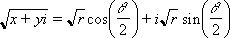 where: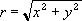 and: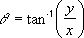 and: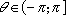 Arguments:Return Type and Value: text – A string containing the square root of complex-number, in x+yi or x+yj text format.However, if complex-number is ill-formed, #NUM! is returned.[Example:

IMSQRT("2.3+4.5i") results in 1.91751290835255+1.17339496918073i
IMSQRT("-1-4j") results in 1.24962106768765-1.60048518044024j

end example]NameTypeDescriptioncomplex-numbertextThe complex number for which the square root is being computed. complex-number shall be in x + yi or x + yj text format.